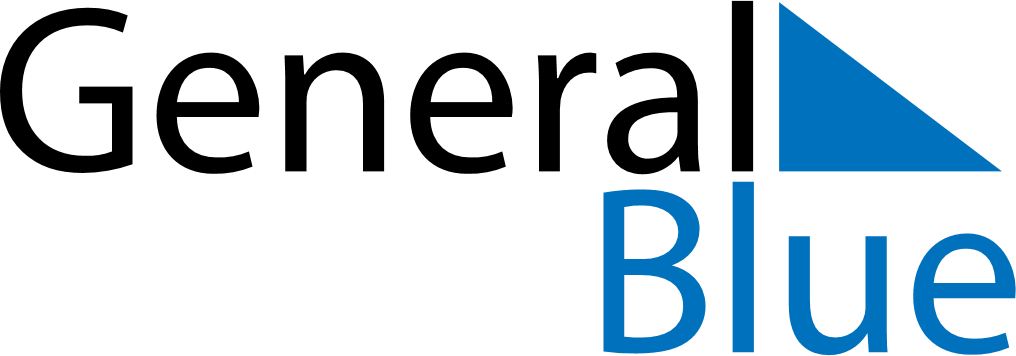 December 2025December 2025December 2025SpainSpainSUNMONTUEWEDTHUFRISAT123456Día de la Constitución Española78910111213Immaculate Conception1415161718192021222324252627Christmas Day28293031